ATZINUMS Nr. 22/11-3.7/165par atbilstību ugunsdrošības prasībām           Atzinums iesniegšanai derīgs sešus mēnešus.Atzinumu var apstrīdēt viena mēneša laikā no tā spēkā stāšanās dienas augstākstāvošai amatpersonai:Atzinumu saņēmu:20____. gada ___. ___________DOKUMENTS PARAKSTĪTS AR DROŠU ELEKTRONISKO PARAKSTU UN SATURLAIKA ZĪMOGU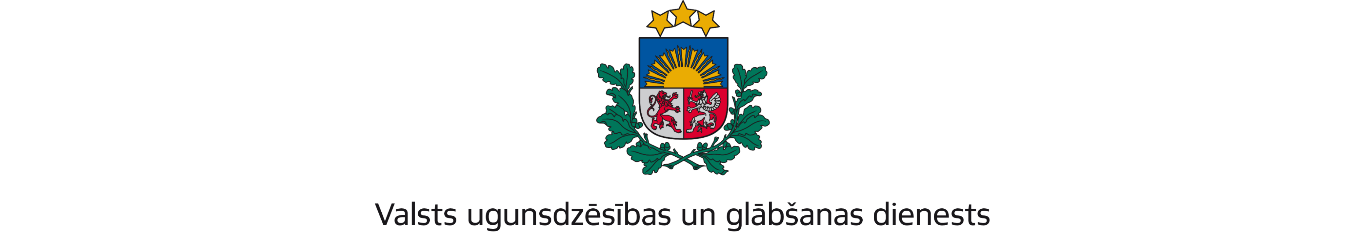 ZEMGALES REĢIONA PĀRVALDEDobeles iela 16, Jelgava, LV-3001; tālr.: 63037551; e – pasts: zemgale@vugd.gov.lv; www.vugd.gov.lv                     KandavaRīgas bērnu un jaunatnes sporta skola “Rīdzene”(izdošanas vieta)(juridiskās personas nosaukums vai fiziskās personas vārds, uzvārds)20.07.2023.Reģ.Nr. 90011524360(datums)(juridiskās personas reģistrācijas numurs)Rātslaukums 1, Rīga(juridiskās vai fiziskās personas adrese)1.Apsekots: Kandavas Bērnu un Jaunatnes sporta skola un Kandavas Kārļa Mīlenbahavidusskolas sporta zāle(apsekoto būvju, ēku vai telpu nosaukums)2.Adreses: Skolas ielā 12, un Skolas iela 10, Kandavā, Tukuma novadā.3.Īpašnieks (valdītājs): Tukuma novada pašvaldība(juridiskās personas nosaukums vai fiziskās personas vārds, uzvārds)Reģ.Nr. 90000050975, Talsu iela 4,Tukums, Tukuma novads, LV-3101(juridiskās personas reģistrācijas numurs vai fiziskās personas kods; adrese)4.Iesniegtie dokumenti: Nometnes vadītājas Ingūnas Markūnes 12.07.2023 elektroniski iesūtīts iesniegums. Nometņa vadītājas apliecības numurs RP 0008655.Apsekoto būvju, ēku vai telpu raksturojums: U2 ugunsnoturības pakāpes ēkas, aprīkotas ar automātisko ugunsgrēka atklāšanas un trauksmes signalizācijas sistēmām, iekšējiem ugunsdzēsības krāniem un ugunsdzēšamajiem aparātiem.6.Pārbaudes laikā konstatētie ugunsdrošības prasību pārkāpumi: ugunsdrošību reglamentējošo normatīvo aktu prasību pārkāpumi netika konstatēti.7.Slēdziens: Kandavas Bērnu un Jaunatnes sporta skola ar sporta zāli, dienesta viesnīcu trenažieru zāli un ģerbtuvēm, Skolas ielā 12, Kandavā, Tukuma novadā un Kandavas Kārļa Mīlenbaha vidusskolas sporta zāle, Skolas iela 10, Kandavā, Tukuma novadāatbilst ugunsdrošības prasībām  un var tikt izmantota bērnu atpūtas nometnes  rīkošanai.8.Atzinums izdots saskaņā ar: Ministru kabineta 2009.gada 1.septembranoteikumu Nr. 981 „Bērnu nometņu organizēšanas un darbības kārtība” 8.punkta8.5. apakšpunkta prasībām.(normatīvais akts un punkts saskaņā ar kuru izdots atzinums)9.Atzinumu paredzēts iesniegt: Valsts izglītības un satura centram(iestādes vai institūcijas nosaukums, kur paredzēts iesniegt atzinumu)Valsts ugunsdzēsības un glābšanas dienesta Zemgales reģiona pārvaldes priekšniekam, Dobeles ielā 16, Jelgavā, LV-3001.(amatpersonas amats un adrese)Valsts ugunsdzēsības un glābšanas dienestaZemgales reģiona pārvaldesKandavas posteņa komandieris              G.Celms(amatpersonas amats)(paraksts)(v. uzvārds)Atzinums nosūtīts uz e-pastu ingunamarkune@inbox.lv(juridiskās personas pārstāvja amats, vārds, uzvārds vai fiziskās personas vārds, uzvārds; vai atzīme par nosūtīšanu)(paraksts)